 2022.4.7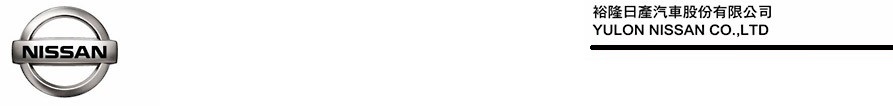 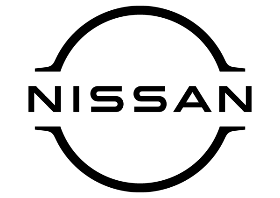 NISSAN KICKS「夜行版」及X-TRAIL「夜行版」即將完售「NISSAN安全新視野」優惠展延  超值入主趁現在    裕隆日產汽車於2月26日限量推出NISSAN KICKS「夜行版」與X-TRAIL「夜行版」，運用視覺感強烈的時尚黑化外觀，滿足消費者追求與眾不同的個性化需求，同時搭載豐富的NIM智行科技，讓消費者對於時尚及安全的需求一次到位。NISSAN KICKS「夜行版」與X-TRAIL「夜行版」共計限量700台，上市一個月已銷售超過600台，剩餘數量有限，欲購從速以免向隅。    裕隆日產為慶祝「夜行版」熱銷好評，並回饋消費者支持，本月入主NISSAN KICKS「夜行版」與X-TRAIL「夜行版」，還可搭配好評再延續的「NISSAN安全新視野」優惠專案(註1)，自即日起至4月29日止，購車享免費升級「Xmiro2 電子智慧後視鏡」(價值19,800元)，敬邀全國廣大消費者親臨NISSAN展示中心，體驗「夜行版」時尚黑化魅力。NISSAN KICKS 智能跑旅更顯耀眼  時尚黑化魅力再升級    全球戰略車款NISSAN KICKS 自2018年上市以來，以年輕動感外觀、質感細膩內在，兼具智能、安全、動能與科技安全防護，以及令人驚艷的17.0km/L油耗表現(註2)，贏得廣大消費者的關注與喜愛。NISSAN KICKS本次推出「夜行版」，運用黑色視覺設計在外觀上全面升級，專屬時尚黑化外觀包含暗黑跳色外觀、暗黑V-MOTION、暗黑鯊魚鰭天線、暗黑車頂架、暗黑鋁圈及暗黑後視鏡，同時也標配豐富的NIM智行科技，廣受車主喜愛，再次引領潮流，給世界一腳。NISSAN KICKS「夜行版」限量600台，超值優惠價76.5萬元起(註3)。NISSAN X-TRAIL實踐全方位防護理念  再升級黑化時尚魅力    NISSAN的旗艦休旅車款X-TRAIL，具備「全方位防護」NIM智行科技及「旗艦級舒適」超強產品力，在市場上已具有極高的正面評價。NISSAN X-TRAIL本次推出「夜行版」，透過時尚黑化外觀打造極具個性化的特色，專屬時尚黑化外觀包含暗黑鋁圈、暗黑鯊魚鰭天線、暗黑後視鏡；另外，消費者可再享以1,000元升級夜行版套件，升級內容包含謎黑V-MOTION飾蓋及謎黑空力套件。NISSAN X-TRAIL「夜行版」限量100台，超值優惠價96.9萬元起(註4)。「NISSAN安全新視野」優惠展延  入主免費升級Xmiro2電子智慧後視鏡    裕隆日產為慶祝「夜行版」熱銷好評，並回饋消費者支持，本月入主NISSAN KICKS「夜行版」與X-TRAIL「夜行版」，還可搭配好評再延續的「NISSAN安全新視野」優惠專案，自即日起至4月29日止，購車享免費升級「Xmiro2 電子智慧後視鏡」(價值19,800元)。    「Xmiro2 電子智慧後視鏡」搭載除盲安全的「Alley View左前盲區顯影」、超廣角視野照射可達四車道的「前後超廣角鏡頭」、保障升級的「前/後雙錄影器」及夜視升級的「Sony高解析晶片」，能提供良好的行車視野及升級的行車紀錄功能，在夜間行車時影像更清晰，亦能有效降低眩光，讓車主行車安全無死角。     誠摯邀請消費者親臨全國NISSAN展示中心。相關優惠詳情請洽全國NISSAN展示中心或參閱NISSAN官網http://www.nissan.com.tw/。(註5)註1：「NISSAN安全新視野」購車優惠專案說明：本專案期間自即日起至2022年4月29日止。本專案適用於活動期間內下訂NISSAN KICKS、SENTRA、TIIDA、X-TRAIL等國產車系(惟不包含TIIDA經典版、TIIDA黑爵士版、X-TRAIL 2.5 4WD 旗艦版、SENTRA 黑爵士版)，並完成領牌程序者即可享免費升級「Xmiro2 電子智慧後視鏡」配備服務。本活動提供之配備顏色、規格等皆由NISSAN指定，不得要求更換其他顏色、配件或折抵現金；配備之作動條件限制及安全警告與商品規格說明，受限於廣告篇幅而未盡完整，消費者於購買前請務必洽詢NISSAN各展示中心，或至NISSAN官方網站詳閱相關說明，或參閱使用手冊。NISSAN及各經銷公司擁有修改、變更活動及優惠內容之權利。註2：NISSAN KICKS平均油耗17.0 km/L。油耗資訊係在實驗室及特定條件下測得，實際油耗與測試值會有所不同，詳細測試條件請參閱經濟部能源局網站車輛油耗指南(https://www.moeaboe.gov.tw/ECW/populace/content/wfrmStatistics.aspx?type=5&menu_id=1303)。另車主開車時，因受天候路況、使用空調、開車習慣等因素影響，實際油耗與測試值會有所不同。註3：NISSAN KICKS「夜行版」與NISSAN X-TRAIL「夜行版」超值優惠價，係指該二車型於活動期間內下訂新車並完成領牌且此係獲得政府補助貨物稅減免之50,000元後之優惠建議售價，惟補助與否以政府最終審核為準；相關程序及內容詳見裕隆日產(下稱NISSAN)官網說明或洽詢NISSAN展示中心。另上開車輛新聞稿所示之規格、配備及車色以實車為準，各項配備之作動條件限制及安全警告與商品規格說明，受限於廣告篇幅而未盡完整，消費者於購買前請務必洽詢NISSAN各展示中心，或至NISSAN官網詳閱相關說明，及參閱使用手冊、配備說明書。註4：NISSAN X-TRAIL「夜行版」優惠活動說明：本專案活動期間自即日起至2022年4月29日止。適用對象為活動期間內下訂NISSAN X-TRAIL 夜行版特仕車並完成領牌程序者即可以1,000元享加購夜行版套件(價值27,000元，夜行版套件包含謎黑V-MOTION飾蓋及謎黑空力套件)，惟不可與NISSAN其他優惠專案合併使用。公司法人車、大宗批(標)售車、租賃車、營業用車及政府機關標案等不適用本專案。本專案各車規之規格、配備及車色以實車為準，並皆由NISSAN指定，恕不接受更換或折抵現金或找零。 註5：本新聞稿所示之規格、配備及車色以實車為準，各項配備之作動條件限制及安全警告與商品規格說明，受限於廣告篇幅而未盡完整，消費者於購買前請務必洽詢NISSAN各展示中心，或至NISSAN官網詳閱相關說明，及參閱使用手冊、配備說明書。本新聞稿所示之金額均以新台幣計價。本專案所有活動詳情及條件請洽NISSAN展示中心，NISSAN保有取消、終止、暫停或更改本活動之權利。# # #聯絡方式：裕隆日產汽車股份有限公司公關室媒體專線：0800-371-171公司網站：www.nissan.com.tw